"Шаги к успеху"       В Заиграевском СРЦН детям была предложена игра "Шаги к успеху" по обучению и повышению финансовой грамотности. Целью игры было сформировать у детей первоначальные представления о финансовых категориях, о бережном и экономном отношении детей к деньгам. Финансовая грамотность играет важную роль в жизни каждого человека и чем раньше дети узнают о роли денег в частной, семейной и общественной жизни, тем раньше у них сформируются полезные финансовые привычки. Игра включала в себе познавательное и воспитательное содержание, что помогло детям в решении ребусов на заданную тему.Воспитатель Пилипчик Е.Ф.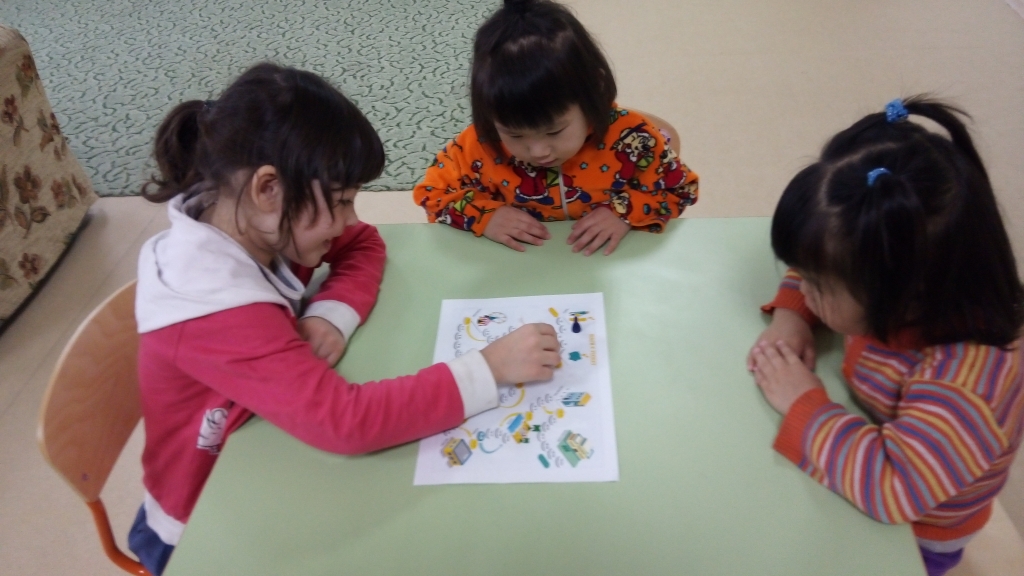 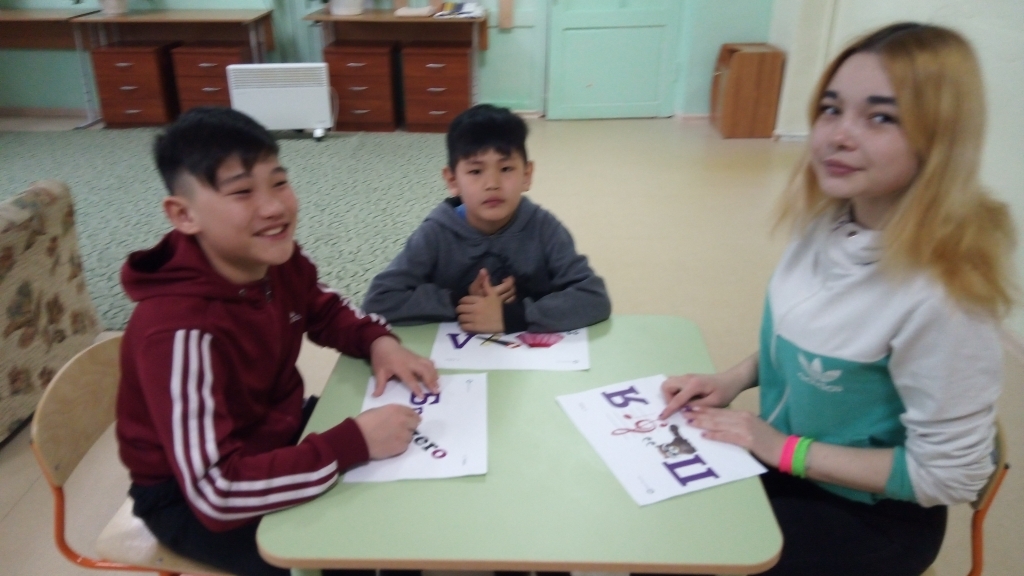 